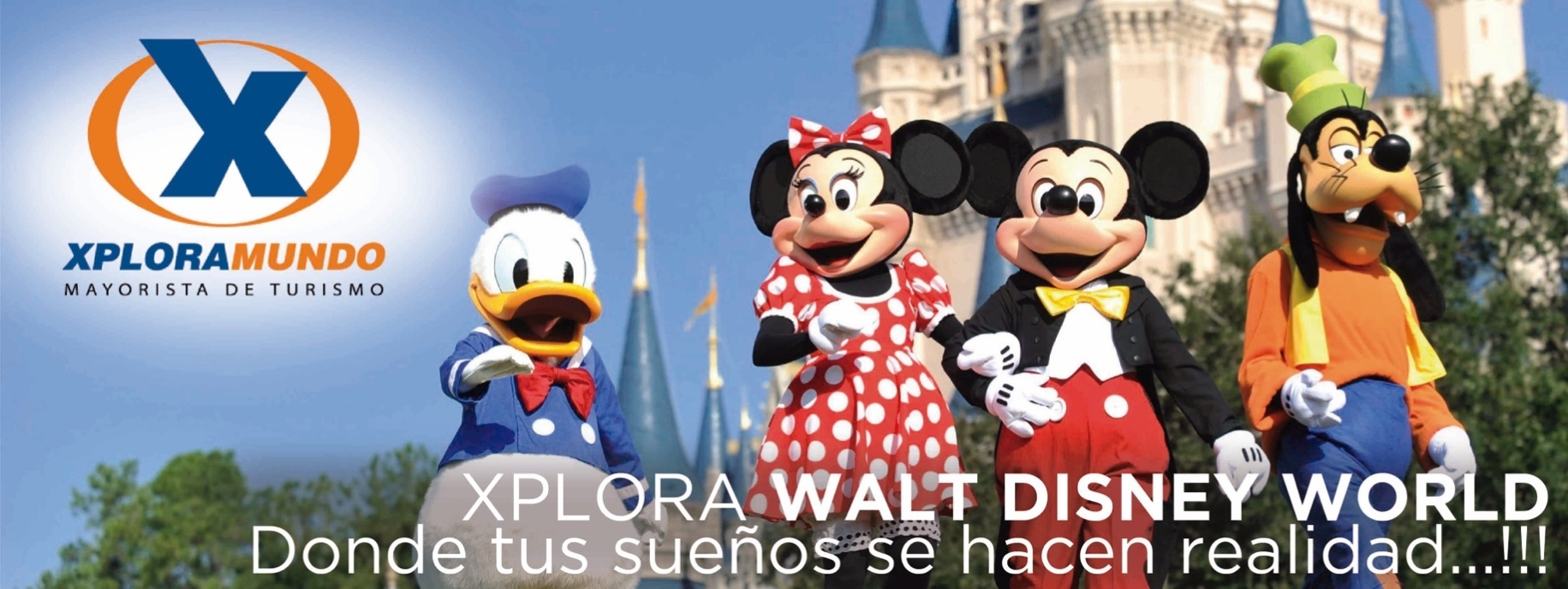 LA MÁGICA FANTASÍA DE HARRY POTTERIncluye el Tren de Hogwarts Express05 Días / 04 NochesVigencia: hasta el 15 de Diciembre, 2020PROGRAMA INCLUYE:Traslados en Orlando: Aeropuerto / Hotel / Aeropuerto, servicio compartido.Cuatro (4) noches de alojamiento en Hotel seleccionado en Orlando.Desayuno en hoteles que lo incluyan en sus tarifasNuestros exclusivos traslados personales a los parques en nuestras unidades y con la mejor explicación de cada parque  con mapas en españolVisitas a:Universal Studios. Sistema Park to ParkUniversal Isla de la Aventura. Sistema Park to Park Tren de Hogwarts Express Compras en Premium Outlet MallIncluye ingreso a City Walk.La visita a Universal Studios y Universal Isla de la Aventura es en días separados.Incluye atracción del Tren de Hogwarts Express.Almuerzo en Restaurante "ThreeBroomsticks" ubicado en Universal' s Island of Adventure.Impuestos Ecuatorianos: IVA e ISD.PRECIOS POR PERSONA EN US$.PRECIOS POR PERSONA EN US$.**APLICA UNICAMENTE PARA PAGO EN EFECTIVO, CHEQUE O TRANSFERENCIA**CONSULTE NUESTRO SISTEMA DE PAGO CON TARJETA DE CREDITONOTAS IMPORTANTES:Precio No incluye Ticket Aéreo.Precios sujetos a cambio de acuerdo a disponibilidad Precios válidos para las fechas solicitadas y para la cantidad de pasajeros especificados.Esta cotización no garantiza espacios en habitación, una vez que se procede a realizar la reserva se confirmará y garantizará los espacios.Tarifa NO incluye el Resort Fee, será cobrado directamente por el hotel al huésped.Favor informar si procedemos con el bloqueo de espacios requeridos.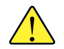 Favor notar que las tarifas no incluyen algunos gastos que deberán ser cubiertos por el pasajero directamente en el hotel, por ejemplo: RESORT FEE,  impuestos de la ciudad, estacionamiento, propinas, y otros.XPLORAMUNDO Cia. Ltda., no se hace responsable por estos gastos y no tiene control de su implementación.** Para nosotros es un placer servirle **HOTELSGLDBLTPLQUAJRCHClarion Lake Buena Vista920684616583487455La Quinta Inn & Suites - Area International Dr.977712635598487455Comfort Inn  -  Area International Drive1008728645606487455Ramada Suites Florida Mall1059754662619487455DESDEHASTAHOTELESSGLDBLTPLQUAfeb-11abr-30Clarion Lake Buena Vista          14854 Jun 11ago-31Clarion Lake Buena Vista          14854 Ene 01abr-30La Quinta Inn & Suites10543feb-08abr-30Comfort Inn & Suites17965jun-01ago-13Comfort Inn & Suites17965